Информация МКОУ «СОШ №2 с. Карагач»по исполнению   мероприятий муниципальной программы «Профилактика правонарушений в Прохладненском муниципальном районе на 2011-2014 годы» за 1 полугодие 2014 - 2015 учебного года.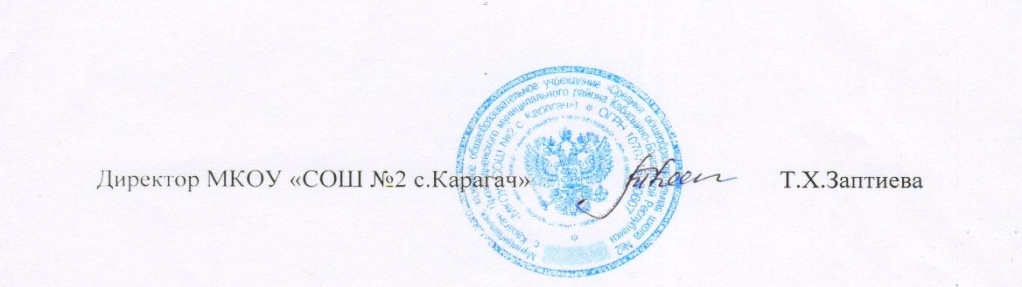 № п/п районного планаНаименование мероприятия районного планаНаименование мероприятия образовательного учрежденияКласс Дата проведенияОтветственный исполнитель1.1.Инициировать принятие нормативных правовых актов Прохладненского муниципального района в сфере профилактики правонарушенийУтверждение Плана мероприятий по профилактике правонарушений  среди несовершеннолетних МКОУ «СОШ №2 с.Карагач» на 2014 – 205 учебный год-СентябрьДиректор2.1.3Организация профориентации и обучения выпускников образовательных учрежденийПроведение классных часов, круглых столов по профориентации среди учащихся 9 – 11 классов.Встреча с представителями ВУЗов и СУЗов.Посещение швейной фабрики, молочного завода, амбулатории с.п. Карагач9 – 11 октябрьпедагог – организатор, классные руководители2.1.4Проведение мониторинга досуга подростков и молодежиАнкетирование учащихся школы «Как я провожу свободное время»8 – 11 сентябрьпедагог – психолог2.1.5Организация проведения комплексных оздоровительных, физкультурно-спортивных и агитационно-пропагандистских мероприятий (спартакиад, творческих фестивалей, летних и зимних игр, походов и слетов, спортивных праздников и вечеров, олимпиад, экскурсий, дней здоровья и спорта, соревнований по профессионально-прикладной подготовке и т.д.)Участие в районной спартакиаде по волейболу.8 – 11 ноябрьучителя физкультуры2.1.6Размещение социальной рекламы, направленной на профилактику правонарушений, пропаганду здорового образа жизниПодготовка памяток, буклетов по  профилактике правонарушений, пропаганду здорового образа жизни.Участие в районных конкурсах «Спорт – альтернатива пагубным привычкам», «Рыцари закона»2 – 11 члены ДО «Хатти»октябрь - ноябрьпедагог – организатор, классные руководители, социальный педагог2.3.1.2Принять участие в республиканских семинарах практических психологов и специалистов Центров социальной помощи семье и детям, школьных психологовСеминар педагогов – психологов в г. Нальчик -декабрьпедагог-психолог2.3.1.5Проведение «круглых столов» в образовательных учреждениях района с участием несовершеннолетних «группы риска» в целях выработки патриотического развития, толерантности несовершеннолетних, предупреждения совершения правонарушений, употребления табачной, алкогольной продукции Социально – психологическое тестирование  учащихся, направленное на ранее выявление потребления наркотических и психотропных  веществ8 – 11 декабрькомиссия по тестированию2.3.1.8Проведение конкурсов среди учащихся образовательных учреждений района на тему профилактики правонарушенийКВН «Что мы знаем о правонарушениях»9 А и БноябрьКлассные руководители3.1.Ежеквартально обновлять банк данных о несовершеннолетних в возрасте от 7 до 18 лет, не посещающих или систематически пропускающих занятия в образовательных учреждениях без уважительной причиныПредоставление информации в МКУ «Управление образования»декабрьсоциальный педагог3.7.Провести тематические встречи, публикации статей по проблемам подростковой преступности, наркомании и токсикомании среди молодежи, детского дорожно-транспортного травматизмаОрганизация встреч  с инспектором ОПДН Балацким С.А., посещение семей «группы риска»7 – 11 октябрь социальный педагог, педагог - психолог